		Соглашение		О принятии согласованных технических правил Организации Объединенных Наций для колесных транспортных средств, предметов оборудования и частей, которые могут быть установлены и/или использованы на колесных транспортных средствах, и об условиях взаимного признания официальных утверждений, выдаваемых на основе этих правил Организации Объединенных Наций*(Пересмотр 3, включающий поправки, вступившие в силу 14 сентября 2017 года)_________		Добавление 85 — Правила № 86 ООН		Пересмотр 4 — Поправка 1Дополнение 1 к поправкам серии 02 — Дата вступления в силу: 4 января 2023 года		Единообразные предписания, касающиеся официального утверждения сельскохозяйственных и лесных транспортных средств в отношении установки устройств освещения и световой сигнализацииНастоящий документ опубликован исключительно в информационных целях. Аутентичным и юридически обязательным текстом является документ: ECE/TRANS/WP.29/2022/104._________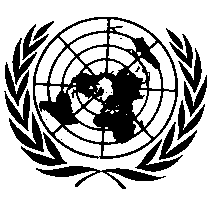 ОРГАНИЗАЦИЯ ОБЪЕДИНЕННЫХ НАЦИЙПункт 6.1.2 изменить следующим образом:«6.1.2	Число:	Две официально утвержденного типа в соответствии с:			— правилами ООН №№ 98 или 112 либо 113,			или— классом A, B, BS, CS, D, DS либо ES, предусмотренным поправками серии 00 к Правилам № 149 ООН,или— классом A, B, BS, CS либо DS, предусмотренным поправками серии 01 и последующих серий к Правилам № 149 ООН.			В факультативном порядке одна дополнительная пара официально утвержденного типа в соответствии с:			— правилами ООН №№ 98 или 112 
либо 113,			или			— классом A, B, BS, CS, D, DS либо ES, предусмотренным поправками серии 00 к Правилам № 149 ООН,			или			— классом A, B, BS, CS, DS либо RA, предусмотренным поправками серии 01 и последующих серий к Правилам № 149 ООН».Пункт 6.1.9.2 изменить следующим образом:«6.1.9.2			Эта максимальная сила света достигается за счет суммирования отдельных контрольных значений, которые указаны на нескольких фарах».Пункт 6.2.2 изменить следующим образом:«6.2.2	Число:	Две (или четыре ‒‒ см. пункт 6.2.4.2.4) официально утвержденного типа в соответствии с:			— правилами ООН №№ 98 или 112 
либо 113, 			или			— классом A, AS, B, BS, CS, D, DS 
либо ES, предусмотренным поправками 
серии 00 к Правилам № 149 ООН, 			или			— классом AS, BS, C, CS, DS либо V, предусмотренным поправками серии 01 и последующих серий к Правилам № 149 ООН».E/ECE/324/Rev.1/Add.85/Rev.4/Amend.1−E/ECE/TRANS/505/Rev.1/Add.85/Rev.4/Amend.1E/ECE/324/Rev.1/Add.85/Rev.4/Amend.1−E/ECE/TRANS/505/Rev.1/Add.85/Rev.4/Amend.1E/ECE/324/Rev.1/Add.85/Rev.4/Amend.1−E/ECE/TRANS/505/Rev.1/Add.85/Rev.4/Amend.117 February 2023